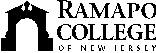 RAMAPO COLLEGE OF NEW JERSEYOffice of Media and Public RelationsPress ReleaseJanuary 22, 2021Contact: Angela Daidone		   	201-684-7477adaidon1@ramapo.eduRamapo Ranked Among the Nation’s Top 100 Public Colleges for Return on InvestmentMAHWAH, N.J. – Ramapo College of New Jersey has been named among the nation’s top 100 public colleges with the best return on investment, according to data of 4,500 public colleges collected by College Scoreboard. Ramapo was ranked #73 nationwide, placing it in the top 2 percent of all colleges reviewed.The study, published by Stacker.com, compared debt, using the amount of the median principal loan, to average earnings of alumni who reported their income over six, eight and ten years after graduating. The rankings also highlighted important information such as student-to-faculty ratio, degree offerings and average tuition costs, providing an overview to help future students make an informed decision as to where they would like to attend college. “Ramapo College provides a rigorous curriculum that is focused on student success. While our students are with us, we invest in them through faculty mentoring, professional internship placements, student wellness, and leadership development programs, all to ensure that, as alumni, they continue to succeed throughout their careers and personal lives,” said Ramapo President Peter P. Mercer. “This ranking affirms the value of a public liberal arts education in today’s increasingly complex and competitive environment.” For many prospective students and their families, an additional metric to help calculate return on investment are the rates at which a college/university retains and graduates its students. Thanks to close student/faculty mentoring and award-winning academic advisement practices, Ramapo College enjoys a first-year retention rate of 88% as well as four- and six-year graduation rates of 65% and 75%, respectively, all of which far exceed national averages.Beth Ricca, director of Ramapo’s Cahill Career Development Center, said, “The skills and experiences Ramapo students gain through academics, internships and co-curricular activities prepare them for a lifetime of achievement, which is apparent in the many successes of our alumni.”  Ramapo College has been recognized as a top college by U.S. News & World Report, Kiplinger’s, Princeton Review and Money magazine, among others, for its overall value.						###Ramapo College of New Jersey is the state’s premier public liberal arts college and is committed to academic excellence through interdisciplinary and experiential learning, and international and intercultural understanding. The College is ranked #1 among New Jersey public institutions by College Choice, has been named one of the 50 Most Beautiful College Campuses in America by CondeNast Traveler, and is recognized as a top college by U.S. News & World Report, Kiplinger’s, Princeton Review and Money magazine, among others. Ramapo College is also distinguished as a Career Development College of Distinction by CollegesofDistinction.com, boasts the best campus housing in New Jersey on Niche.com, and is designated a “Military Friendly College” in Victoria Media’s Guide to Military Friendly Schools.Established in 1969, Ramapo College offers bachelor’s degrees in the arts, business, data science, humanities, social sciences and the sciences, as well as in professional studies, which include business, education, nursing and social work. In addition, the College offers courses leading to teacher certification at the elementary and secondary levels, and offers graduate programs leading to master’s degrees in Accounting, Business Administration, Creative Music Technology, Data Science, Educational Technology, Educational Leadership, Nursing, Social Work and Special Education, as well as a post-master’s Doctor of Nursing Practice. 